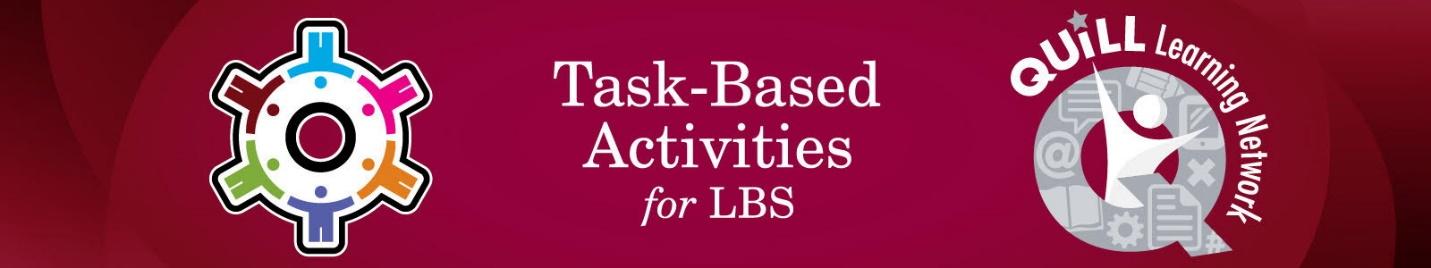 Task Title: Calculating Working Load Limit for Hoisting and RiggingOALCF Cover Sheet – Practitioner Copy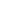 Learner Name: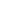 Date Started (m/d/yyyy):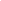 Date Completed (m/d/yyyy):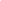 Successful Completion:  Yes  	No  Task Description: Millwrights must understand how to use calculations to locate the correct sizes used in lifting and for each piece of equipment used in the lift. Please note that some tasks within this task set are above a Level 3.Competency: A: Find and Use Information C: Understand and Use NumbersTask Groups: Task Group(s):A1: Read continuous text A2: Interpret documents C3: Use measuresLevel Indicators:A1.2: Read texts to locate and connect ideas and informationA2.2: Interpret simple documents to locate and connect informationC3.3: Use measures to make multi-step calculations; use specialized 
         measuring tools Performance Descriptors: See chart on last pageMaterials Required:Attached document - Understanding Working Load Limits for Hoisting and RiggingPen and paperScientific Calculator Learner InformationMillwrights determine the angle for the sling, calculate the force of load for each point of the lift, and locate the correct eyebolts, slings and shackles using charts available through the manufacturer or employer. Look at the attached document, Understanding Working Load Limits for Hoisting and Rigging. There are several loads that need to be lifted. Work SheetTask 1: Locate and name all the components related to a lift.Answer: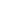 Task 2: Calculate the force of load for each component of the lift for the following loads.Answer:Load 1 – 3600 lbs - single lifting pointB) Load 2 – 5500 lbs - 2 leg bridle hitch 60° sling and a 45° eyebolt C) Load 3 – 4200 lbs -4 leg bridle hitch 60° sling and a 45° eyeboltTask 3: Locate and list the correct sizes for each piece of rigging equipment used in Task 2. Use the tables provided in the exampleAnswer:Load 1 – 3600 lbs - single lifting pointB) Load 2 – 5500 lbs - 2 leg bridle hitch 60° sling and a 45° eyebolt C) Load 3 – 4200 lbs -4 leg bridle hitch 60° sling and a 45° eyeboltTask 4: Calculate the force of load on each leg of the sling using 60°, 45° and 30° angles. The total load weight is 7500 lbs. Explain which angle is better to use for this load.Answer:Notes for instructors/facilitators: Understanding Working Load Limits for Hoisting and RiggingA minimum of three components are used for Hoisting and Rigging. They include the Eyebolts, Shackles and Slings. There may be more components used depending on the lift. Additionally more than one of each of the components may be used for the lift.Working Load Limit (WLL) - is used to determine the maximum strength that a component such as the eyebolt, shackle and sling can safely lift the weight of the load. Formula for the Working Load LimitThe load weight is calculated using the load, the slings, shackles and eyebolts. It is important to note that when there are angles used, these affect the WLL.Once the load weight has been determined then the rigging equipment can be selected based on this. The following tables are used in determining the correct size of rigging equipment used for a lift. Note: The tables are sample values only and not to be used except for the purpose of the task outlined below. The following is an example of a load to be lifted Step One - Determine the angle of the slingLoad will have 2 lifting pointsDistance of 6 ft. between 2 lifting pointsLength of each sling is 6 ft. 6 ft. LP + 6 ft. sling + 6 ft. sling = 3 equal sides forming an equilateral triangle therefore each angle is 60°. The sum of all 3 angles in a triangle will always equal 180°.In this example there is 2 lifting points so the lift will require 2 slings, 2 eyebolts and 2 shackles. The load is 1800 lbs and the approximate weight (this is estimated) of the rigging equipment is 10 lbs for the slings, 30 lbs for the eyebolts and 26 lbs for the shackles. That makes a total weight of 1866 lbs. Determine the angle of the sling when attached to the load and for lifting. The angle of the sling will determine the Working Load Limit for each component of the rigging equipment.The angle to be used for the sling will be assessed and determined by you. Most often the angle used is 60°, however, the angles may go lower. Do not go any lower than 45°. It is important to note that as the angle decreases the force of load increases exponentially.Step Two - Calculate the correct sling to useTo determine which sling to use the weight of the load must be known. In this example the load weight is 1800 pounds.Refer to the table to locate the size of the sling for the load of 1800 lbsConvert 1800 lbs to tons (1800 ÷ 2000 = .9)Locate the angle of the slingLocate the safe load in tons within the column with the correct angle of the slingLocate the corresponding nominal size for the load and sling angleYou now have the correct sling to be used. The chart indicates the size of sling should be 5/16".Note: .9 x 2000 lbs (1 ton) = 1800 lbsSlings - Safe Load in TonsWhen using eyebolts on the lift they will be attached based on the number of lifts points. For example if the load is a single lift point the eyebolt will be attached straight up and down, if the load has more than one lift point the eyebolts will see an angular force. This is important because it affects the WLL on the eyebolt and ensures that the correct eyebolt is used for the lift.  When lifting with more than 2 slings, we have to assume that, at any given point in time, only 2 are carrying the entire load. This is because the sling lengths and the distances between the attachment points may vary. There, the calculation for 4 lifting points is the same as for 2. Step Three - Determine the correct eyebolt to useThe load weight is 1800 however this is divided into two since there are two separate eyebolts being used. Refer to the table to locate the size of the eyebolt for the WLL of 900 lbsLocate the angle of the eyeboltLocate the safe load in pounds within the column with the correct angle of the eyeboltLocate the corresponding nominal size for the load and eyebolt angleYou now have the correct eyebolt to be used. The chart indicates the size of the eyebolts should be 1 1/2"Drop Forged Steel Shoulder-type EyeboltsStep Four - Determine the correct shackles to useFor shackles the force of load must be calculated. This is different than the load weight. Determine the force of the load		This is calculated using the following formula:F = Load ÷ 2    Sin(angle)Use a scientific calculator to determine the Sine(Angle)F = 1800 ÷ 2 		F = 900			F = 1039       Sin(60)		     .866  Force of Load - The force of pressure, weight, or similar phenomena that is supported by a body or structure.The information for the WLL for each component is located at the manufacturer's websites or in tables provided by the employer. In the case of the sling it is required to be labelled on the sling. For example: a sling may be rated for 2000 lbs.Refer to the table to locate the size of the shackle for the WLL of 1039 lbsConvert pounds to tons 1039 ÷ 2000 = .5195 tonLocate the safe load in tons in the table - .8tonLocate the corresponding nominal size for the shackleYou now have the correct shackle to be used. The chart indicates the size of the shackles should be 3/8Anchor ShacklesFor this example Dimensions has not been includedAnswersTask 1:	Read through the attached information and example to locate and name all the components related to a lift.Slings, eyebolts, and shackles  Task 2:	Calculate the load and force of load for each component of the lift for the following loads. Load 1 – 3600 lbs - single lifting pointSling  3600 lbsEyebolts 3600 lbsShackles  - 3600 lbs Load 2 – 5500 lbs - 2 leg bridle hitch 60° sling and a 45° eyebolt Sling - 5500 lbsEyebolts  - 2750 lbsShackles - 3175.5 lbs rounded to 3176 lbsLoad 3 – 4200 lbs -4  leg bridle hitch 60° sling and a 45° eyeboltSling -4200 lbsEyebolts - 2100 lbsShackles - 2424.9 lbs, rounded to 2425 lbsTask 3:	Locate and list the correct sizes for each piece of rigging equipment used in Question 2. Use the tables provided in the example.Load 1 – 3600 lbs - single lifting point - Convert pounds to tonsSling - 3600 lbs = 1.8 tons = 1/2" nominal sizeEyebolts - 3600 lbs  = 1" sizeShackles - 3600 lbs = 1.8 ton = 5/8" nominal sizeLoad 2 – 5500 lbs - 2 leg bridle hitch 60° sling and a 45° eyebolt Sling - 5500 lbs = 2.75 tons = 5/8" nominal sizeEyebolts - 2750 lbs =  2 1/2" size Shackles - 3176 lbs = 1.6 tons = 5/8" nominal sizeLoad 3 – 4200 lbs -4  leg bridle hitch 60° sling and a 45° eyeboltSling  - 4200 lbs = 2.1 ton = 1/2" nominal sizeEyebolts - 2100 lbs = 2" sizeShackles - 2425 lbs = 1.2 tons = 1/2"Task 4:	Calculate and compare the force of load using   60°, 45° and 30° angles. The total load weight is 7500 lbs. Explain which angle is better to use for this load? 	F = 7500 ÷ 2	F = 3750	F = 4330.25	       Sin(60)	       .866	F = 7500 ÷ 2	F = 3750	F = 5304.10	       Sin(45)	       .707	F = 7500 ÷ 2	F = 3750	F = 7500	       Sin(30)	       .5The 60 degree angle should be used to lessen the load of force for lifting on each sling. The load may become unstable with the 30 degree angle. Performance DescriptorsThis task: Was successfully completed        Needs to be tried again  Learner Comments:Instructor (print):					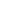 Goal Path:EmploymentApprenticeshipSecondary SchoolPost SecondaryIndependencePart NameLoadSlingEyeboltsShacklesPart NameLoadSlingEyeboltsShacklesPart NameLoadSlingEyeboltsShacklesPart NameLoadSlingEyeboltsShacklesPart NameLoadSlingEyeboltsShacklesPart NameLoadSlingEyeboltsShacklesWLL = Breaking strength		 Design Factor         = Breaking strength		5For example, a shoulder eyebolt rated at 1500 lbs. breaking strength has a working load limit of 300 lbs.1500 lbs  = 300 lbs      5 Nominal Size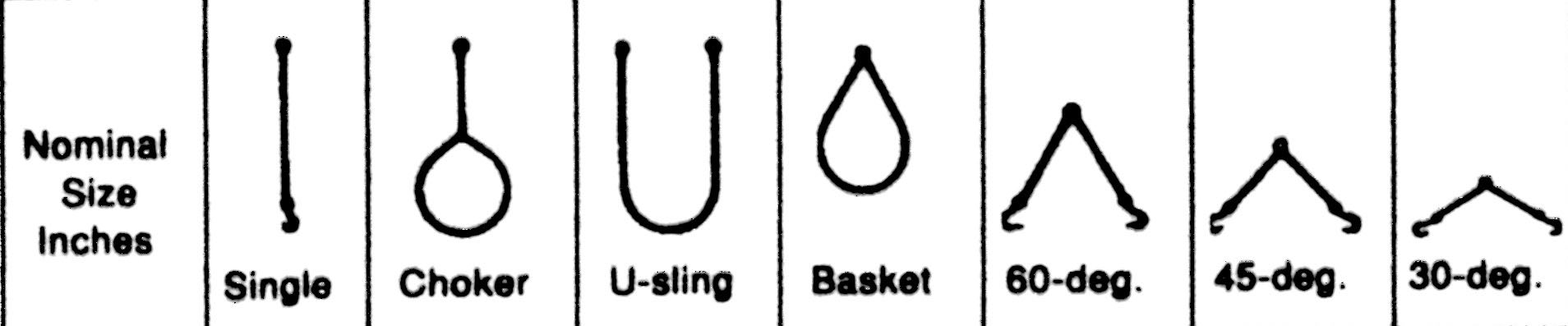 Nominal SizeSingleChokerU-slingBasket60- deg45-deg30-deg1/45/163/81/25/83/47/811 1/8.5.81.12.02.94.15.67.29.0.3.6.81.42.13.03.85.05.6.71.11.52.74.26.07.710.011.2.61.01.42.43.85.46.89.310.5.57.91.32.33.75.26.78.79.7.5.71.11.93.04.25.47.17.9.3.6.81.32.13.03.85.05.6Size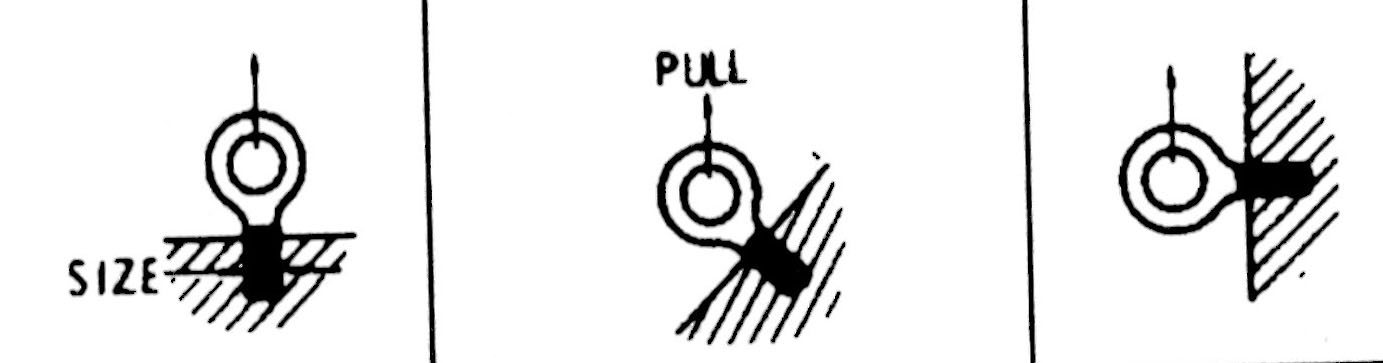 1/4"1/2"3/4"1"1 1/4"1 1/2"2"2 1/2"300 lb1,300 lb3,000 lb6,000 lb9,000 lb13,000 lb23,000 lb37,000 lb30 lb140 lb250 lb500 lb800 lb1,200 lb2,100 lb3,800 lb40 lb150 lb300 lb600 lb900 lb1,300 lb2,300 lb4,300 lbNominal SizeTons Safe LoadDimensionsDimensionsDimensionsNominal SizeTons Safe LoadABC3/81/25/83/47/811 1/81 1/41 1/22.81.42.23.24.35.66.78.211.821.11 1/222 3/82 7/83 1/43 5/84 1/44 3/45 1/27 3/41 1/167/81 1/161 1/41 3/81 11/161 7/822 1/43 1/47/165/83/47/811 1/81 1/41 3/81 5/82 1/4LevelsPerformance DescriptorsNeeds WorkCompletes task with support from practitionerCompletes task independentlyA1.2scans text to locate informationA1.2scans text to locate informationA1.2locates multiple pieces of information in simple textsA1.2makes low-level inferencesA1.2follows the main events of descriptive, narrative and informational textsA2.2performs limited searches using one or two search criteriaA2.2extracts information from tables and formsA2.2uses layout to locate informationA2.2makes connections between parts of documentsA2.2makes low-level inferencesC3.3calculates using numbers expressed as whole numbers, fractions, decimals, percentages and integersC3.3understands and uses properties of angles and triangles to solve problemsC3.3manages unfamiliar elements (e.g., context, content) to complete tasksC3.3chooses and performs required operations; makes inferences to identify required operationsC3.3selects appropriate steps to solutions from among optionsC3.3interprets, represents and converts measures using whole numbers, decimals, percentages, ratios and fractionsC3.3uses strategies to check accuracy (e.g., estimating, using a calculator, repeating a calculation, using the reverse operation)